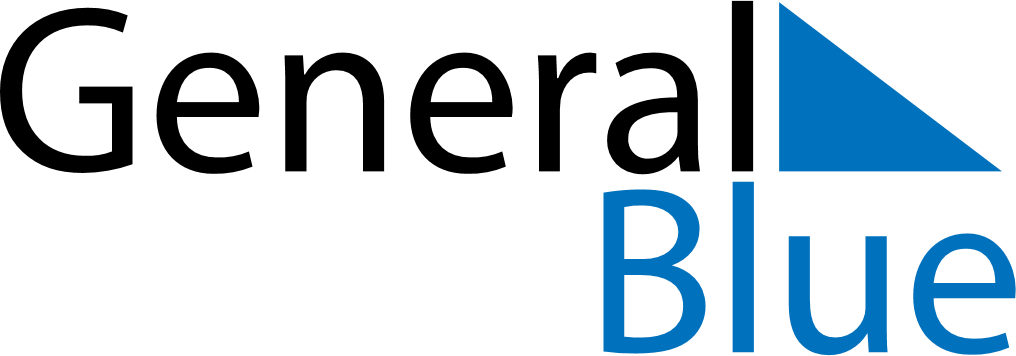 April 2023April 2023April 2023EcuadorEcuadorSundayMondayTuesdayWednesdayThursdayFridaySaturday12345678Maundy ThursdayGood Friday9101112131415Easter Sunday161718192021222324252627282930